«Қазақстан Республикасының Ұлттық Банкі туралы» Қазақстан Республикасының Заңына сәйкес, сондай-ақ  Қазақстан Республикасы Ұлттық Банкінің алтынвалюта активтерін басқару процесін жетілдіру мақсатында Қазақстан Республикасы Ұлттық Банкінің Басқармасы ҚАУЛЫ ЕТЕДІ: 1. «Қазақстан Республикасы Ұлттық Банкінің алтынвалюта активтерін басқару жөніндегі инвестициялық стратегияны бекіту туралы» Қазақстан Республикасы Ұлттық Банкі Басқармасының 2015 жылғы 17 маусымдағы № 112 қаулысына мынадай өзгерістер мен толықтырулар енгізілсін: көрсетілген қаулымен бекітілген Қазақстан Республикасы Ұлттық Банкінің алтынвалюта активтерін басқару жөніндегі инвестициялық стратегияда:4-тармақ мынадай мазмұндағы 22) тармақшамен толықтырылсын:«22) стратегиялық инвестициялар портфелі – стратегиялық міндеттерді іске асыру мақсатында сатып алынатын қаржы құралдарынан қалыптастырылатын портфель.»;5-тармақ мынадай редакцияда жазылсын:«5. АВА өтімділік портфелінен, инвестициялық портфельден, стратегиялық портфельден, дамушы нарықтар портфелінен, АВА балама құралдар портфелінен және алтын портфелінен тұрады.Өтімділік портфелінің, инвестициялық портфельдің және алтын портфелінің сыртқы алтынының жалпы көлемі алтын портфелінің ішкі алтынын қоспағанда, АВА жалпы көлемінің кемінде үштен екі бөлігінен тұрады.»;18-тармақ мынадай редакцияда жазылсын:«18. Өтімділік портфелінің активтері А- төмен емес (Standard & Poor's) және/немесе A3 (Moody's) кредиттік рейтингі бар елдердің қолма-қол валютасына, мемлекеттік (тәуелсіз) борыштық міндеттемелеріне, ААА төмен емес (Standard & Poor's) және/немесе Aaa (Moody's) кредиттік рейтингі бар халықаралық қаржы ұйымдарының агенттік борыштық міндеттемелеріне, борыштық міндеттемелеріне, А- төмен емес (Standard & Poor's) және/немесе A3 (Moody's) кредиттік рейтингі бар елдердің аймақтық (муниципалдық) борыштық міндеттемелеріне, Халықаралық есеп айырысу банкінің (Bank for International Settlements) борыштық міндеттемелеріне, А-1 төмен емес (Standard & Poor’s) және/немесе P-1 (Moody’s) қысқа мерзімді кредиттік рейтингтері бар депозиттік сертификаттарға (CD), коммерциялық қағаздарға (CP), депозиттерге, валюталық міндеттемелерді хеджирлеу шеңберінде 1 (бір) айға дейінгі мерзімге еркін айырбасталатын валюталармен форвард мәмілелеріне инвестицияланады.Активтерді депозитке орналастырудың ең ұзақ мерзімі 1 (бір) айдан аспайды.»; 26-1-тармақ мынадай редакцияда жазылсын: «26-1. Инвестициялық портфельдің активтері қолма-қол ақшаға, мемлекеттік (тәуелсіз) борыштық міндеттемелерге, агенттік борыштық міндеттемелерге, оның ішінде орнатылған опциондарымен, корпоративтік борыштық міндеттемелерге, халықаралық қаржы ұйымдарының борыштық міндеттемелеріне, Халықаралық есеп айырысу банкінің (Bank for International Settlements) борыштық міндеттемелеріне, коммерциялық бағалы қағаздарға (CP) және депозиттік сертификаттарға (CD), аймақтық (муниципалдық) борыштық міндеттемелерге, депозиттерге (салымдарға), депозиттерге орналастырылған РЕПО-дан түскен қаражатқа, туынды қаржы құралдарына инвестицияланады.»;8-тараудың тақырыбы мынадай редакцияда жазылсын:«8. АВА балама құралдар портфелі»;53-тармақ мынадай редакцияда жазылсын:«53. АВА балама құралдар портфелінің мақсаты ұзақ мерзімді келешекте активтердің кірістілігін қамтамасыз ету және АВА әртараптандыру болып табылады.»;мынадай мазмұндағы 53-1-тармақпен толықтырылсын:«53-1. АВА балама құралдар портфелінде балама құралдар портфелі, транзиттік портфель және стратегиялық инвестициялар портфелі қамтылады.»;54-тармақ мынадай редакцияда жазылсын:«54. «Қазақстан Ұлттық Банкінің Ұлттық инвестициялық корпорациясы» акционерлік қоғамы (бұдан әрі – Корпорация) АВА балама құралдар портфелін басқарады.»;54-1-тармақ мынадай редакцияда жазылсын:«54-1. Балама құралдар портфелін басқару тиімділігін бағалау 15 (он бес) жылдық кезеңге жүзеге асырылады. Балама құралдар портфелі үшін ұзақ мерзімді кірістіліктің ең төмен деңгейі сырғымалы бағалау (rolling window) әдісімен 5 (бес), 10 (он) және 15 (он бес) жыл кезеңдері үшін жүргізіледі және US Consumer Price Index (CPI YOY) + 3 (үш) пайыз деп есептеледі.»;54-5-тармақ мынадай редакцияда жазылсын:«54-5. Балама құралдар портфелінің өлшемдерін референс портфелінің өлшемдеріне сәйкес ұстап тұру мақсатында Қазақстан Республикасы Ұлттық Банкінің Басқармасы бекіткен Қазақстан Республикасы Ұлттық Банкінің алтынвалюта активтерінің балама құралдар портфелін басқару жөніндегі инвестициялық стратегияға сәйкес транзиттік портфель құрылады.Транзиттік портфельді басқару тиімділігін бағалау 1-5 Year US Treasury Index (GVQ0) эталондық индексінің кірістілігіне қатысты жүзеге асырылады. Транзиттік портфельдегі және стратегиялық инвестициялар портфеліндегі активтер референс портфельге қарсы балама құралдар портфелін басқару тиімділігін бағалау кезінде есепке алынбайды.»;55-тармақ мынадай редакцияда жазылсын:«55. Корпорация балама құралдар портфелінде және транзиттік портфельде инвестицияларды жүзеге асыру кезінде Стратегияда және Стратегияда белгіленген шектеулерді ескере отырып әзірленетін, Қазақстан Республикасы Ұлттық Банкінің Басқармасы бекіткен Қазақстан Республикасы Ұлттық Банкінің алтынвалюта активтерінің балама құралдар портфелін басқару жөніндегі инвестициялық стратегияда белгіленген шектеулерді сақтайды.»;мынадай мазмұндағы 55-1-тармақпен толықтырылсын:«55-1. Стратегиялық инвестициялар портфелінде инвестицияларды жүзеге асыру Ұлттық Банк Басқармасының инвестициялау тәртібі мен инвестициялаудың соңғы объектісі туралы ақпаратты көздейтін шешімімен ғана жүргізіледі.»;58-тармақ мынадай редакцияда жазылсын:«58. АВА балама құралдар портфелінің көлемі АВА-ның аударым жасау кезіндегі көлемінің 15 (он бес) пайызынан аспайды.»;70-тармақта:1) тармақша мынадай редакцияда жазылсын:«1) күн сайын:АВА балама құралдар портфелін қоспағанда, басқа портфельдер бойынша кірістілік көрсеткіштерімен бірге әрбір портфель бойынша нарықтық құны;АВА балама құралдар портфелін қоспағанда, басқа портфельдер бойынша: кірістілік көрсеткіштерімен бірге әрбір портфель бойынша нарықтық құны; АВА балама құралдар портфелі үшін кірістілік көрсеткіштерімен бірге нарықтық құны ай сайынғы негізде беріледі;»;2) тармақшаның сегізінші абзацы мынадай редакцияда жазылсын:«АВА балама құралдар портфелі бойынша: құралдардың түрлері бойынша бөлу, кірістілік көрсеткіштері.».1-қосымша осы қаулыға қосымшаға сәйкес редакцияда жазылсын.2.	Монетарлық операциялар департаменті (Н.А. Тұрсынханов) осы қаулыны Қазақстан Республикасы Ұлттық Банкінің орталық аппаратының мүдделі бөлімшелеріне және «Қазақстан Ұлттық Банкінің Ұлттық инвестициялық корпорациясы» акционерлік қоғамына жіберсін.3. Осы қаулының орындалуын бақылау Қазақстан Республикасы Ұлттық Банкі Төрағасының орынбасары  Ә.М. Молдабековаға жүктелсін. 4. Осы қаулы қабылданған күнінен бастап күшіне енеді.Дұрыс:Бас маман-Басқарма хатшысы                                                                                            Ж.МұхамбетоваҚазақстан Республикасы Ұлттық Банкі Басқармасының2021 жылғы 22 қазандағы № 86   қаулысынақосымша     Қазақстан РеспубликасыныңҰлттық Банкініңалтынвалюта активтерін басқаружөніндегі инвестициялықстратегияға 1-қосымша1-кестеИнвестициялық портфельді сектор бойынша бөлу2-кестеИнвестициялық портфельдегі туынды құралдармен операциялардың түрлері бойынша рұқсат етілген көлемдер3-кестеҚұралдардың сыныптары бойынша өтімділік портфеліндегіең жоғары ауытқулар«ҚАЗАҚСТАН РЕСПУБЛИКАСЫНЫҢҰЛТТЫҚ БАНКІ»РЕСПУБЛИКАЛЫҚ МЕМЛЕКЕТТІК МЕКЕМЕСІ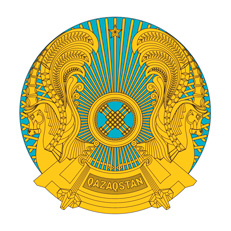 РЕСПУБЛИКАНСКОЕ ГОСУДАРСТВЕННОЕ УЧРЕЖДЕНИЕ«НАЦИОНАЛЬНЫЙ БАНКРЕСПУБЛИКИ КАЗАХСТАН»БАСҚАРМАСЫНЫҢ
ҚАУЛЫСЫ     2021 жылғы  22 қазанНұр-Сұлтан қаласыПОСТАНОВЛЕНИЕПРАВЛЕНИЯ№ 86город Нур-Султан«Қазақстан Республикасы Ұлттық Банкінің алтынвалюта активтерін басқару жөніндегі инвестициялық стратегияны бекіту туралы» Қазақстан Республикасы Ұлттық Банкі Басқармасының
 2015 жылғы 17 маусымдағы № 112 қаулысына 
өзгерістер мен толықтырулар енгізу туралы    Төраға                                        Е. Досаев Активтердің түріНарықтық құны (туынды құралдар үшін  олардың базалық активтерінің нарықтық құны, пайызбен)Нарықтық құны (туынды құралдар үшін  олардың базалық активтерінің нарықтық құны, пайызбен)Активтердің түріең төменең жоғарыЭталондық портфельге кіретін елдердің мемлекеттік (тәуелсіз) борыштық міндеттемелері, қолма-қол ақша70100Эталондық портфельге кірмейтін елдердің мемлекеттік (тәуелсіз) борыштық міндеттемелері, агенттік борыштық міндеттемелер, оның ішінде орнатылған опциондарымен, корпоративті борыштық міндеттемелер, халықаралық қаржы ұйымдарының борыштық міндеттемелері, коммерциялық бағалы қағаздар (CP) және депозиттік сертификаттар (CD), эталондық портфельге кіретін елдердің мемлекеттің кепілдігімен қамтамасыз етілген аймақтық (муниципалдық) борыштық міндеттемелері, Халықаралық есеп айырысу банкінің (Bank for International Settlements) борыштық міндеттемелері030Депозиттер (салымдар). Депозиттерге орналастырылған РЕПО-дан түскен қаражат030Туынды қаржы құралдары (Tracking Error бойынша шектеумен реттеледі)030Операциялардың түрі Операциялардың көлемі(олардың негізінде жатқан құралдардың нарықтық құны, пайызбен)Операциялардың көлемі(олардың негізінде жатқан құралдардың нарықтық құны, пайызбен)Операциялардың түрі ең төменең жоғарыФорвардтық операциялар 0100Фьючерстерді сатып алу/сату0100FRA (болашақ пайыздық ставка туралы келісім)0100Своптар050Опциондық келісімшарттарды сатып алу050Опциондық келісімшарттарды сату020Басқа туынды құралдар 020Активтердің түрі Нарықтық құны, пайызбенНарықтық құны, пайызбенАктивтердің түрі ең төменең жоғарыА- төмен емес (Standard & Poor's) және/немесе A3 (Moody's) кредиттік рейтингі бар елдердің қолма-қол валютасы және мемлекеттік (тәуелсіз) борыштық міндеттемелері70100ААА (Standard & Poor's) және/немесе Aaa (Moody's) кредиттік рейтингі бар халықаралық қаржы ұйымдарының агенттік борыштық міндеттемелері, борыштық міндеттемелері, А- төмен емес (Standard & Poor's) және/немесе A3 (Moody's) кредиттік рейтингі бар елдердің мемлекеттің кепілдігімен қамтамасыз етілген аймақтық (муниципалдық) борыштық міндеттемелері, Халықаралық есеп айырысу банкінің (Bank for International Settlements) борыштық міндеттемелері030А-1 төмен емес (Standard & Poor’s) немесе P1 (Moody’s) қысқа мерзімді кредиттік рейтингтері бар депозиттік сертификаттар (CD), коммерциялық қағаздар (CP)030Депозиттер (салымдар). Депозиттерге орналастырылған, РЕПО-дан түскен қаражат. Депозитке орналастыру мерзімі 1 айдан аспайды. 030